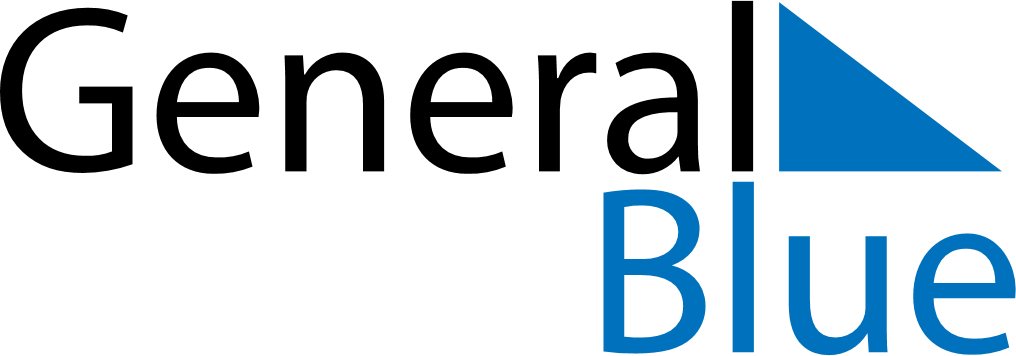 May 2022May 2022May 2022May 2022May 2022May 2022South KoreaSouth KoreaSouth KoreaSouth KoreaSouth KoreaSouth KoreaMondayTuesdayWednesdayThursdayFridaySaturdaySunday12345678Children’s DayBuddha’s Birthday910111213141516171819202122232425262728293031NOTES